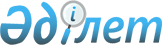 Об установлении публичного сервитутаПостановление акимата Каракиянского района Мангистауской области от 23 января 2024 года № 57
      В соответствии со статьями 17, 69 Земельного кодекса Республики Казахстан, акимат Каракиянского района ПОСТАНОВЛЯЕТ:
      1. Согласно приложению к настоящему постановлению, установить публичный сервитут товариществу с ограниченной ответственностью "Becturly Energy Operating" на земельный участок из запаса Каракиянского района общей площадью 9,7 гектар для строительства подъездной дороги к скважине БВ-2, без изъятия у землепользователей сроком до 04 апреля 2025 года.
      2. Государственному учреждению "Каракиянский районный отдел земельных отношений, архитектуры и градостроительства" в установленном законодательством порядке обеспечить:
      1) направление настоящего постановления на официальное опубликование в Эталонном контрольном банке нормативных правовых актов Республики Казахстан;
      2) размещение настоящего постановления на интернет-ресурсе акимата Каракиянского района после его официального опубликования.
      3. Контроль за исполнением настоящего постановления возложить на курирующего заместителя акима района.
      4. Настоящее постановление вводится в действие после дня его первого официального опубликования. Перечень земельных участков на которых устанавливается публичный сервитут
					© 2012. РГП на ПХВ «Институт законодательства и правовой информации Республики Казахстан» Министерства юстиции Республики Казахстан
				
      С.Торетаев
Приложение к постановлениюакимата Каракиянского районаот 23 января 2024 года №57
№
Земельные участки, на которых устанавливается публичный сервитут
Объем установления публичного сервитута, га
1
Каракиянский район, земли крестьянского хозяйства А.Картбай
1,4241
2
Каракиянский район, земли запаса
8,2759
Всего
9,7